2017年新退休教工座谈会报道
难舍、难忘、难分2018年1月29日下午4：00，在办公楼四层会议室召开了2017年新退休教师座谈会。苏芸校长、李榕彬副校长、柯林副校长、伍兴武副校长和校各处室的负责人参加会议，欢送朱雯、林雪梅、江信龙老师光荣退休。会上，苏校长首先对新退休老师们表达了敬意、谢意和情意，感谢他对学校做出的贡献，深情祝福老教师身体健康、家庭幸福，并希望老教师们一如继往地关注和支持学校的发展，为教育事业发挥余热。退休老师们回想一辈子在格致工作的历程，百感交集，表达出对格致难舍、难忘、难分的深情，也表示继续为格致奉献余热，使格致越办越好，并在格致的发展等方面建言献策。苏芸校长指出，老教师是学校最宝贵的财富，他们有深厚的专业文化积淀，有严谨治学的态度和无私奉献的精神，学校在高考等方面取得了市区第四名的佳绩与老教师们的努力是分不开的，希望这份格致精神继续发扬和传承下去。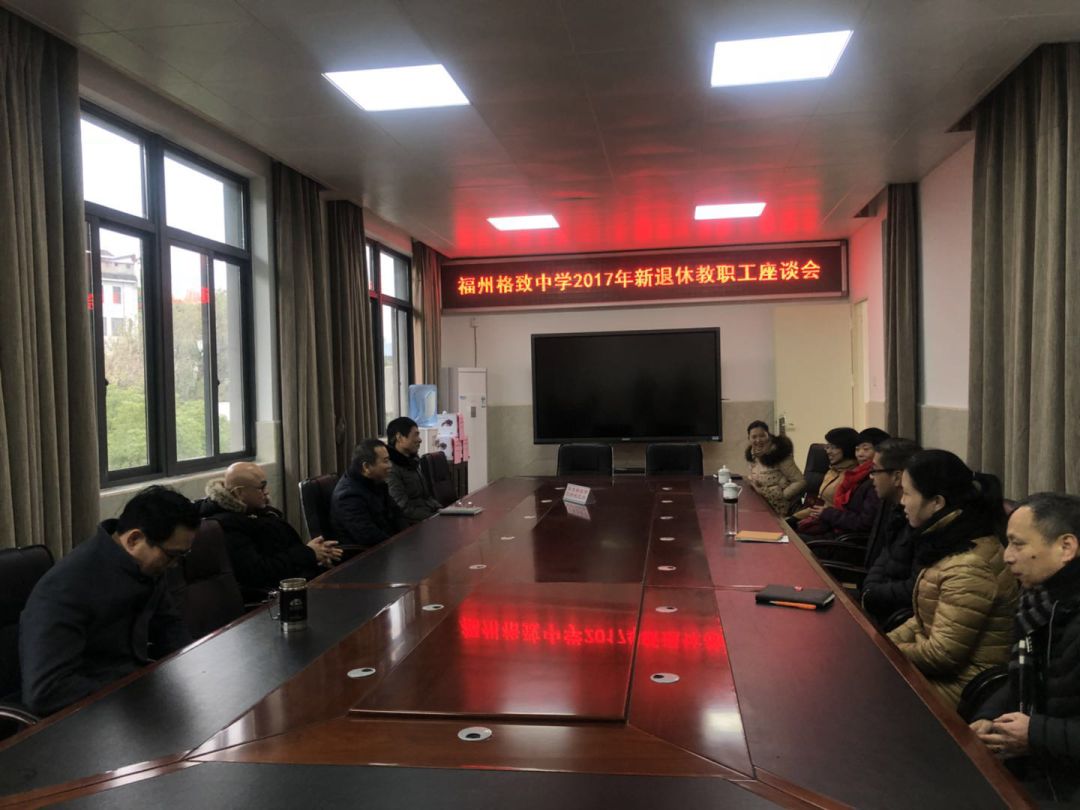 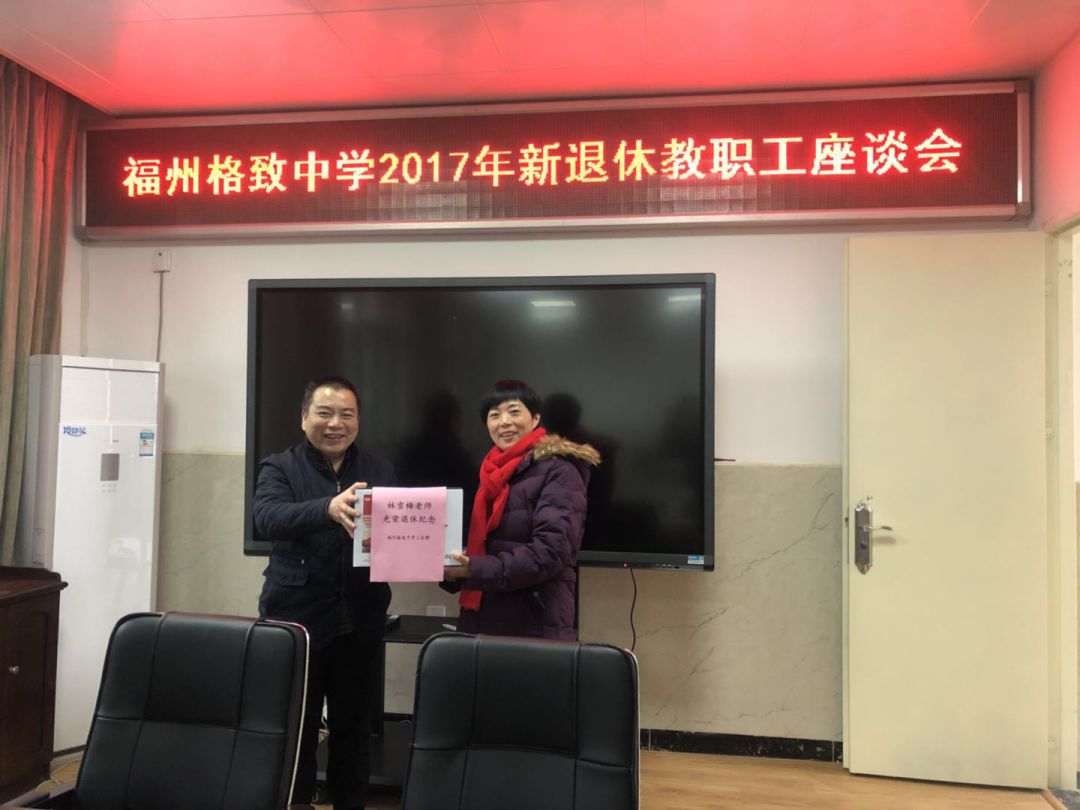 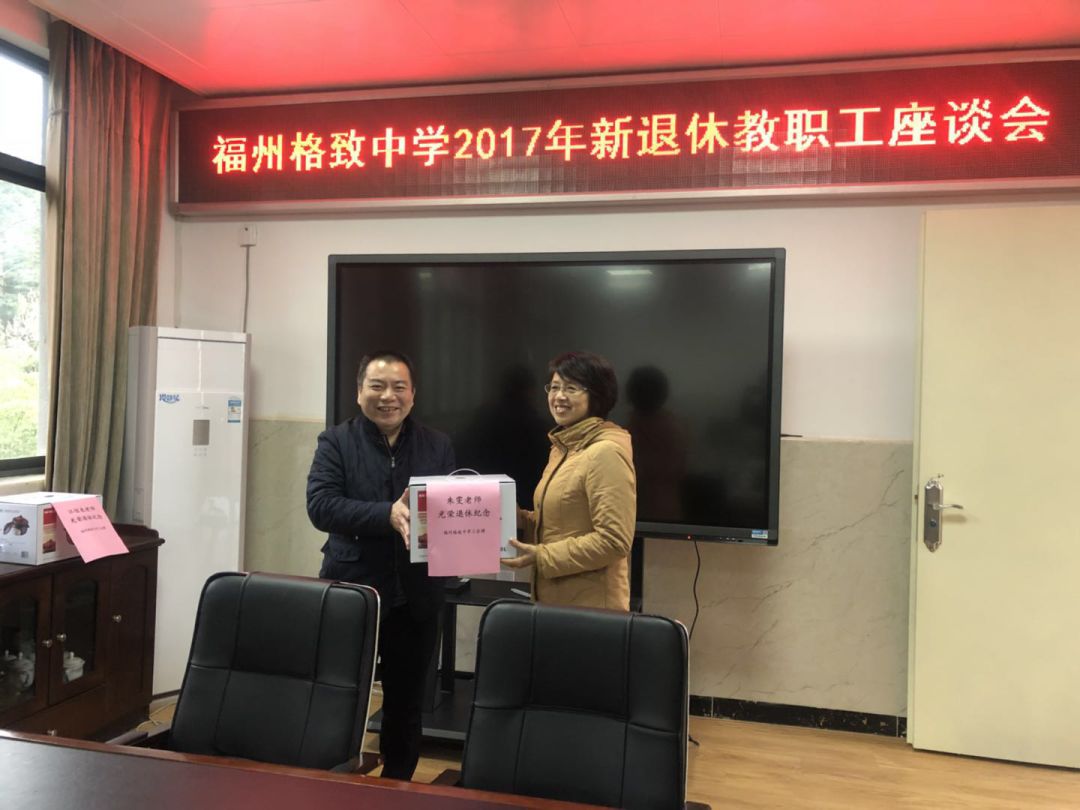 